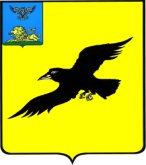 Б е л г о р о д с к а я   о б л а с т ьАДМИНИСТРАЦИЯ ГРАЙВОРОНСКОГО ГОРОДСКОГО ОКРУГАПОСТАНОВЛЕНИЕГрайворон«__18__ »  ___января___ 2021_ г.								№ _9_В целях обеспечения соответствия систем оплаты труда работников 
МКУ «Административно – хозяйственная часть органов местного самоуправления Грайворонского городского округа» п о с т а н о в л я ю:1.	Внести с 19 января 2021 года следующие изменения в постановление администрации Грайворонского городского округа от 22 января 2020 года №25 «Об оплате труда работников МКУ «Административно – хозяйственная часть органов местного самоуправления Грайворонского городского округа»: в порядке выплаты работникам МКУ «Административно – хозяйственная часть органов местного самоуправления Грайворонского городского округа» ежемесячной надбавки к должностному окладу за сложность, напряженность 
и высокие достижения в труде, утвержденном в п.4.1. вышеназванного постановления:размеры должностных окладов и ежемесячных дополнительных выплат 
к должностному окладу работников МКУ «Административно – хозяйственная часть органов местного самоуправления Грайворонского городского округа» изложить в редакции согласно приложению к настоящему постановлению.2.	Опубликовать настоящее постановление в газете «Родной край» 
и сетевом издании «Родной край 31» (rodkray31.ru), разместить на официальном сайте органов местного самоуправления Грайворонского городского округа (graivoron.ru).О внесении изменений 
в постановление администрации Грайворонского городского округа от 22 января 2020 года №25Глава администрации Г.И. Бондарев